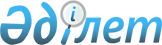 Об организации оплачиваемых общественных работ
					
			Утративший силу
			
			
		
					Постановление акимата города Костаная Костанайской области от 24 декабря 2010 года № 2570. Зарегистрировано Управлением юстиции города Костаная Костанайской области 25 января 2011 года № 9-1-161. Утратило силу постановлением акимата города Костаная Костанайской области от 28 января 2015 года № 215

      Сноска. Утратило силу постановлением акимата города Костаная Костанайской области от 28.01.2015 № 215 (вводится в действие со дня подписания).      В соответствии со статьями 7, 20 Закона Республики Казахстан "О занятости населения", статьей 31 Закона Республики Казахстан "О местном государственном управлении и самоуправлении в Республике Казахстан", постановлением Правительства Республики Казахстан от 19 июня 2001 года № 836 "О мерах по реализации Закона Республики Казахстан от 23 января 2001 года "О занятости населения", акимат города Костаная ПОСТАНОВЛЯЕТ:



      1. В соответствии с потребностью предприятий утвердить прилагаемый Перечень организаций, виды, объемы и условия общественных работ, организуемых для безработных в 2011 году.



      2. Государственному учреждению "Отдел занятости и социальных программ акимата города Костаная" руководствоваться данным постановлением при направлении безработных на общественные работы.



      3. Государственному учреждению "Отдел финансов акимата города Костаная" осуществлять финансирование по бюджетной программе "Программа занятости".



      4. Администратору бюджетной программы возмещать расходы работодателей на оплату труда участников общественных работ в полуторном размере минимальной месячной заработной платы, установленной законодательством Республики Казахстан на 2011 год, на основании акта выполненных работ (услуг) с учетом социальных отчислений в государственный фонд социального страхования, социального налога, налога на добавленную стоимость и компенсационных выплат за неиспользованные дни оплачиваемого ежегодного трудового отпуска.



      5. Признать утратившим силу постановление акимата города Костаная "Об организации оплачиваемых общественных работ" от 31 декабря 2009 года № 2461 (зарегистрировано в Реестре государственной регистрации нормативных правовых актов под номером 9-1-139, опубликовано от 9 февраля 2010 года в газете "Костанай").



      6. Настоящее постановление вводится в действие по истечении десяти календарных дней после дня его первого официального опубликования.



      7. Контроль за исполнением настоящего постановления возложить на заместителя акима города Костаная М. Журкабаева.      Аким города Костаная                       Ж. Нургалиев      СОГЛАСОВАНО      Главный врач государственного

      коммунального казенного

      предприятия "Костанайская

      городская больница" Управления

      здравоохранения акимата

      Костанайской области

      _________________ С. Шуменбаев      Главный врач государственного

      коммунального казенного

      предприятия "Костанайский

      родильный дом" Управления

      здравоохранения акимата

      Костанайской области

      _______________ Т. Булгацевич      Директор товарищества с

      ограниченной ответственностью

      "ДК-Мақсат"

      __________________ В. Чикунов      Исполнительный директор

      Общественного фонда "Помощь"

      _______________ Ю. Калюжный

Утвержден постановлением  

акимата города Костаная  

от 24 декабря 2010 года  

№ 2570             Перечень организаций, виды, объемы и условия общественных

работ, организуемых для безработных в 2011 году

 
					© 2012. РГП на ПХВ «Институт законодательства и правовой информации Республики Казахстан» Министерства юстиции Республики Казахстан
				№Наименование

организацииВиды

работОбъемы

работ,

в часахУсловия работ1Государственное

коммунальное

предприятие

"Тазалык 2000"

акимата города

Костаная

государственного

учреждения

"Отдел

жилищно-

коммунального

хозяйства,

пассажирского

транспорта и

автомобильных

дорог акимата

города Костаная"Помощь в

благоуст

ройстве

террито

рии

города,

не

требующая

предвари

тельной

профессио

нальной подготов

ки.99650Продолжительность

рабочего времени

одного участника

общественных

работ – не более

40 часов в

неделю, учитывая

ограничения,

предусмотренные

трудовым

законодательством

Республики

Казахстан, с

двумя выходными

днями, обеденным

перерывом не

менее одного

часа.2Государственное

коммунальное

предприятие

"Костанай-Су"

акимата города

КостанаяПомощь в

проведе

нии работ

по замеру

площади

участков,

вручению

уведомле

ний,

повесток

и напоми

наний,

составле

нию

актов, не

требующая

предвари

тельной

профессио

нальной

подготов

ки.23254Продолжительность

рабочего времени

одного участника

общественных

работ – не более

40 часов в

неделю, учитывая

ограничения,

предусмотренные

трудовым

законодательством

Республики

Казахстан, с

двумя выходными

днями, обеденным

перерывом не

менее одного

часа.3Государственное

коммунальное

предприятие

"Теркомсоюз"

акимата города

Костаная

государственного

учреждения

"Отдел жилищно-

коммунального

хозяйства,

пассажирского

транспорта и

автомобильных

дорог акимата

города Костаная"Помощь в

благоуст

ройстве

террито

рии

микрорайо

нов

"Текстиль

ный",

"Южный"

"Западный

", "Элева

торный",

не

требующая

предвари

тельной

профессио

нальной

подготов

ки.49825Продолжительность

рабочего времени

одного участника

общественных

работ – не более

40 часов в

неделю, учитывая

ограничения,

предусмотренные

трудовым

законодательством

Республики

Казахстан, с

двумя выходными

днями, обеденным

перерывом не

менее одного

часа.4Государственное

коммунальное

предприятие

"Парк культуры и

отдыха" акимата

города Костаная

государственного

учреждения

"Отдел жилищно-

коммунального

хозяйства,

пассажирского

транспорта и

автомобильных

дорог акимата

города Костаная"Помощь в

благоуст

ройстве

террито

рии

централь

ного

сквера и

городско

го пляжа,

не

требующая

предвари

тельной

профессио

нальной

подготов

ки. 36541Продолжительность

рабочего времени

одного участника

общественных

работ – не более

40 часов в

неделю, учитывая

ограничения,

предусмотренные

трудовым

законодательством

Республики

Казахстан, с

двумя выходными

днями, обеденным

перерывом не

менее одного

часа.5Государственное

коммунальное

предприятие

"Жилищно-

эксплуатационная

служба акимата

города Костаная

государственного

учреждения

"Отдел жилищно-

коммунального

хозяйства,

пассажирского

транспорта и

автомобильных

дорог акимата

города Костаная"Помощь в

благоуст

ройстве

террито

рии

микрорайо

на

"Наурыз",

подваль

ных

помещений

жилого

сектора

микрорайо

на

"Костанай

-2", не

требующая

предвари

тельной

профессио

нальной подготов

ки.49825Продолжительность

рабочего времени

одного участника

общественных

работ – не более

40 часов в

неделю, учитывая

ограничения,

предусмотренные

трудовым

законодательством

Республики

Казахстан, с

двумя выходными

днями, обеденным

перерывом не

менее одного

часа.6Государственное

коммунальное

казенное

предприятие

"Дворец Спорта

акимата города

Костаная отдела

физической

культуры и

спорта акимата

города Костаная"Помощь в

благоуст

ройстве

террито

рии и

ухода за

зелеными

насажде

ниями и

клумбами,

не

требующая

предвари

тельной

профессио

нальной

подготов

ки.2658Продолжительность

рабочего времени

одного участника

общественных

работ – не более

40 часов в

неделю, учитывая

ограничения,

предусмотренные

трудовым

законодательством

Республики

Казахстан, с

двумя выходными

днями, обеденным

перерывом не

менее одного

часа.7Государственное

коммунальное

казенное

предприятие

"Костанайская

городская

больница

управления

здравоохранения

акимата

Костанайской

области"Помощь в

благоуст

ройстве

прилегаю

щей

террито

рии и

обслужи

вании

больных

граждан,

не

имеющих

определен

ного

места

жительст

ва, не

требующая

предвари

тельной

профессио

нальной

подготов

ки.5980Продолжительность

рабочего времени

одного участника

общественных

работ – не более

40 часов в

неделю, учитывая

ограничения,

предусмотренные

трудовым

законодательством

Республики

Казахстан, с

двумя выходными

днями, обеденным

перерывом не

менее одного

часа.8Государственное

коммунальное

казенное

предприятие

"Костанайский

родильный дом

управления

здравоохранения

акимата

Костанайской

области"Помощь в

благоуст

ройстве

помещений

главного

корпуса,

хозяйст

венных

зданий и

прилегаю

щей

террито

рии, не

требующая

предвари

тельной

профессио

нальной

подготов

ки.1993Продолжительность

рабочего времени

одного участника

общественных

работ – не более

40 часов в

неделю, учитывая

ограничения,

предусмотренные

трудовым

законодательством

Республики

Казахстан, с

двумя выходными

днями, обеденным

перерывом не

менее одного

часа.9Товарищество с

ограниченной

ответственностью

"ДК-Мақсат"Помощь в

благоуст

ройстве

улиц и

мест

общего

пользова

ния

микрорайо

нов

"Костанай

-2",

"Узкая

колея",

"Киевский

", не

требующая

предвари

тельной

профессио

нальной

подготов

ки.49825Продолжительность

рабочего времени

одного участника

общественных

работ – не более

40 часов в

неделю, учитывая

ограничения,

предусмотренные

трудовым

законодательством

Республики

Казахстан, с

двумя выходными

днями, обеденным

перерывом не

менее одного

часа.10Общественный

фонд "Помощь"Социаль

ная

работа по

профилак

тике

синдрома

приобре

тенного

иммуноде

фицита,

не

требующая

предвари

тельной

профессио

нальной

подготов

ки.23916Продолжительность

рабочего времени

одного участника

общественных

работ – не более

40 часов в

неделю, учитывая

ограничения,

предусмотренные

трудовым

законодательством

Республики

Казахстан, с

двумя выходными

днями, обеденным

перерывом не

менее одного

часа.